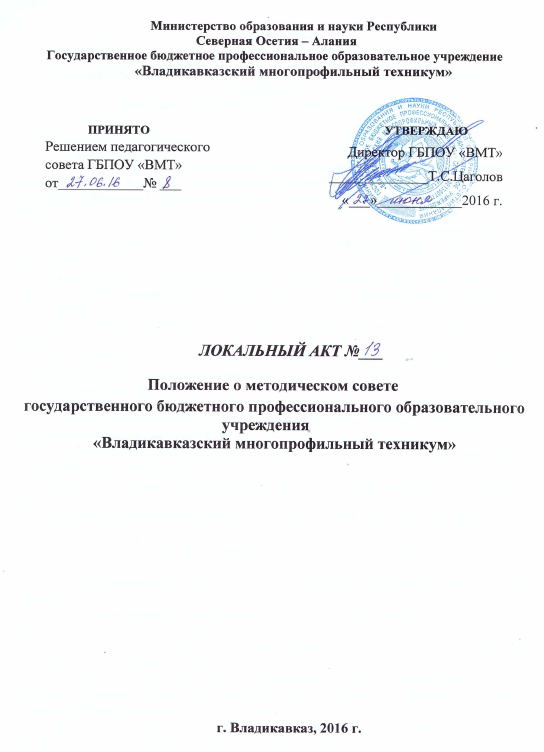 ПОЛОЖЕНИЕ о методическом совете  государственного бюджетного профессионального образовательного учреждения «Владикавказский многопрофильный техникум»	Методический совет государственного бюджетного профессионального  образовательного учреждения «Владикавказский многопрофильный техникум»  (в дальнейшем в тексте ВМТ)  есть постоянно действующий коллегиальный орган самоуправления педагогических работников                      ВМТ. Методический совет действует в соответствии с законодательством Российской Федерации,  правовыми актами РСО - Алания и г. Владикавказ, Уставом ВМТ, ФГОС НПО- 03 и настоящим Положением.Цель деятельности методического совета (МС) – создание системы методических услуг в соответствии с выявленными потребностями ведущих субъектов образовательного процесса. Задачи МС:а) создание единого информационного банка методического обеспечения в соответствии с ФГОС;б) мотивация и стимулирование педагогических работников ВМТ к росту профессионально-педагогической квалификации;в) мониторинг  методической работы ВМТ. Базовые функции МС: 1. Анализ уровня методической квалификации практических работников ВМТ и подготовка рекомендаций по повышению квалификации.  2. Экспертиза индивидуальной деятельности в ВМТ и качества методического обеспечения, представленного преподавателями.3. Оформление результатов методической деятельности ВМТ  на выставках, конкурсах и т.п.4. Создание информационно-методической, дидактической, воспитательной среды ВМТ. Компетенция методического советаОрганизация изучения содержания и требований государственных образовательных стандартов. Анализ качества знаний, умений и освоенных  компетенций обучающихся ВМТ по результатам контрольных работ (тестирования, собеседования).Определение направлений содержания комплексного методического обеспечения специальностей и учебных дисциплин. Разработка рекомендаций для администрации ВМТ по заключению договоров (трудовых соглашений) с преподавателями на разработку методического обеспечения (учебных дисциплин и профессиональных модулей) по специальностям.Согласование с администрацией ВМТ объемов внебюджетных финансовых средств, направляемых на разработку информационно-методических материалов и  их оформление.Формирование заявки на обеспечение образовательного учреждения учебниками в соответствии с ОПОП.Разработка плана (раздела плана) методической работы, обеспечивающей сопровождение введения ФГОС.Обеспечение консультационной методической поддержки педагогов по вопросам реализации ОПОП.Разработка инструментария для изучения образовательных потребностей и интересов обучающихся и запросов родителей по использованию часов вариативной части учебного плана.Определение видов методического обеспечения для оказания дополнительных образовательных услуг, в том числе на платной основе. Разработка диагностического инструментария для выявления профессиональных затруднений педагогов в период перехода на ФГОС. Проведение анкетирования.Формирование фондов оценочных средств, позволяющих оценить знания, умения и освоенные компетенции. Фонды оценочных средств для промежуточной аттестации разрабатываются и утверждаются образовательным учреждением самостоятельно, а для государственной (итоговой) аттестации – разрабатываются и утверждаются образовательным учреждением после предварительного положительного заключения работодателейСогласование форм повышения квалификации и подготовка к аттестации преподавателей ВМТ, в том числе преподавателей, не имеющих высшего педагогического образования.Координация деятельности методических комиссий. Утверждение избранных председателей методических комиссий.Планирование и мониторинг индивидуальной деятельности в ВМТ.Рекламирование методического обеспечения ВМТ.Инициативный поиск и установление взаимовыгодных информационных контактов в сети ИНТЕРНЕТ с профильными  образовательными организациями.Ответственность методического советаОбеспечение условий достижения качества профессионального образования на основе овладения преподавателями информационными технологиями самообучения. Соблюдение прав и педагога, и ВМТ на интеллектуальную собственность. Выполнение функций арбитра в разрешении творческих конфликтов.Реализация права ВЕТО при недостижении сторонами согласованных решений. Права членов методического советаЧлены методического совета равны в своих правах. Каждый член совета имеет право одного решающего голоса.Каждый член методического совета имеет право участвовать в свободном и деловом обсуждении каждого вопроса, входящего в повестку дня. Никто из членов совета не может быть лишен возможности высказать свое мнение по каждому из обсуждаемых вопросов. Возражения члена совета, не согласного с принятым решением, по его желанию, заносятся в протокол.Каждый член методического совета вправе вносить свои предложения по плану работы совета, по повестке дня его заседаний, по совершенствованию работы педагогов, по совершенствованию учебно-воспитательного процесса. Предложения могут быть внесены и в ходе заседания методического совета.На педагогическую деятельность в режиме доверия и самоконтроля по итогам аттестации или по решению методического совета.Самостоятельно отбирать и определять формы, методы, приемы обучения и воспитания обучающихся. Обязанности членов методического советаУчаствовать в заседании совета. Отсутствие допускается только по уважительной причине.Обеспечивать гласность, своевременность и аргументированность оценивания знаний обучающихся.Поощрять любознательность и самостоятельность обучающихся в овладении различными приемами профессиональной деятельности. Качественно выполнять все решения и поручения методического совета.Порядок работы методического советаМетодический совет организует и осуществляет свою работу по плану, составленному на основе предложений членов совета. План работы разрабатывается на учебный год  и утверждается на заседании методического совета. Заседание методического совета проводится не реже одного раза в 2 месяца. Заседания проводятся в рабочее время.При необходимости, решением директора училища, председателя методического совета, или по требованию не менее чем одной трети его членов, может быть созвано внеплановое заседание.На первом в учебном году заседании методического совета из числа его членов тайным голосованием избирается секретарь совета – для ведения его документации и координации действий членов совета.В целях качественной подготовки и рассмотрения на каждое заседание совета выносится не более  трех вопросов. При необходимости, для подготовки вопросов, вынесенных на обсуждение, могут формироваться рабочие группы из работников ВМТ  во главе с членом методического совета.По каждому из вопросов повестки дня методический совет принимает конкретное решение с указанием исполнителей и срока исполнения. На каждом заседании совет должен быть проинформирован об исполнении решений, сроки исполнения которых истекли.Решение методического совета правомочно, если в голосовании участвовало не менее двух третей его членов.Решение методического совета принимается простым большинством голосов его членов, участвующих в голосовании. При равном разделении голосов решающим является голос председателя совета.Решение методического совета обязательно для всех работников и обучающихся ВМТ в части их касающейся. Решение совета, при необходимости, может быть объявлено приказом директора ВМТ. Решение совета вступает в силу с момента его принятия.Решение методического совета или отдельные его пункты могут быть обжалованы. Внесение жалобы приостанавливает действие принятого решения только в отношении лица, внесшего жалобу до принятия соответствующим органом решения по жалобе.Решения методического совета не могут ограничивать права участников образовательного процесса, закрепленные Конституцией, законодательством РФ, РСО - Алании, уставом ВМТ, трудовым договором (контрактом) работника или договором обучающегося с администрацией ВМТ.Исполнение решений методического совета организует председатель совета с помощью администрации и должностных лиц ВМТ.Должностные лица ВМТ обязаны обеспечивать исполнение решений методического совета, выделяя необходимые помещения, имущество, оборудование, литературу, канцелярские принадлежности и т.п.Для участия в заседаниях методического совета, решением его председателя могут быть приглашены лица, способствующие принятию более качественного решения. Приглашенные лица при голосовании не имеют права голоса.Документация методического совета.На каждом заседании методического совета обязательно ведется его протокол, протокол заносится в  книгу протоколов методического совета.Книгу протоколов ведет секретарь методического совета.В каждом протоколе должны быть указаны: порядковый номер протокола, дата заседания; общее число членов совета и количество членов, присутствующих на заседании; фамилии и должности приглашенных; повестка дня заседания; краткое содержание докладов, выступлений, предложений, замечаний участников заседания; решения, принятые по каждому вопросу и итоги голосования по каждому решению. К протоколу могут быть приложены дополнительные материалы по рассмотренным вопросам.Каждый протокол должен быть подписан председателем и секретарем методического совета  ВМТ.Протоколы заседаний методического совета хранятся в делах ВМТ в течение 3 лет.